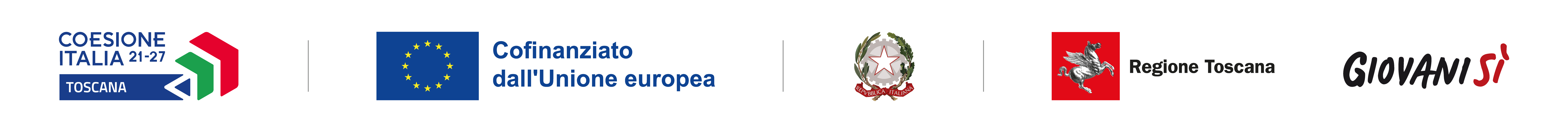 Allegato B1) -  Dichiarazione consenso Coordinatore scientificoProgetto…………………………………………………………………………………………………….(Dichiarazione Referente/coordinatore scientifico progetto)Il sottoscritto ……………….………………..…………… nato a ………………………………..……………….……il …………………….... indirizzo e.mail (indicare indirizzo e.mail personale) ……………………………………………………………………………………………… in qualità di coordinatore scientifico del progetto…………………………………………..Autorizzo	Non autorizzoL’utilizzo, da parte di Regione Toscana e di altri soggetti da questa incaricati, del contatto personale fornito per eventuali successivi contatti in occasione di iniziative, eventi, campagne informative, attività di valutazione organizzate da Regione Toscana.Luogo e data   …………………………Firma  Coordinatore scientifico   ……………………………………………………………